Сведения о количестве действующих субъектов малого и среднего предпринимательства на территории Сытобудского сельского поселения  Информация о результатах проверок юридических лиц и индивидуальных предпринимателей, проведенных органами муниципального контроля (Сытобудской сельской администрацией Климовского района Брянской области ) в 2019 году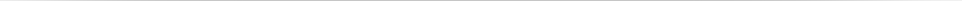 п/пНаименование предприятия, организацииАдрес согласно выданному свидетельству орегистрацииВид деятельностиФ.И.О. руководителя, телефон1Магазин № 35Климовского РАЙПОс. Сытая Буда, ул. Ленина 71Торговля продтоварами, промтоварами, бытовой химиейЗав.маг- Ицкова Н.А. 5-89-36 2Магазин ИП С. Сытая Буда, ул. Ленина,46 Торговля продтоварами, промтоварами, бытовой химиейАрутюнян М.М.8 952 965 68 12 3 Магазин ИП С. Сытая Буда, ул. Ленина 58 Торговля продтоварами, промтоварами, бытовой химией Наджафов И.С. 8 961 100 58 234Магазин ИПС. Рубежное, ул. Мира, дом 19/1Торговля продтоварами, промтоварами, бытовой химиейАрутюнян М.М.8 952 965 68 125Магазин ИПС. Рубежное, ул. Октябрьская,72Торговля продтоварами, промтоварами, бытовой химиейНаджафов И.С. 8 961 100 58 236ИП Молчанов  С. Рубежное, ул. Мира, дом 7 кв1.Разработка гравийных и песчаных карьеровМолчанов А.С. 5-84-697ИП Молчанов  С. Рубежное , ул. Октябрьская,53 Деятельность автомобильного грузового транспортаМолчанов М.А.5-84-698КФХ Усок с. Сытая Буда, ул.Ленина,д17Производство и реализация сельхозпродукции, разведение КРС Усок А.Е. 5-89-76№ п/пНаименование юридического лица (индивидуального предпринимателя), деятельность которого подлежит проверкеДата выдачи и регистрационный номер предписания или другого документа, на основе которого проводится проверкаФ.И.О., должность, номер служебного удостоверенияДата (время) начала проверки, дата (время) окончания проверкиВопросы, подлежащие проверке, результаты проверки, выявленные нарушения, наложенное взыскание1Магазин № 35Климовского РАЙПОПроверка не проводилась, в связи с тем, что нет оснований для проведения проверки2Магазин ИП Арутюнян с. Сытая БудаПроверка не проводилась, в связи с тем, что нет оснований для проведения проверки3Магазин ИП Арутюнян с. РубежноеПроверка не проводилась, в связи с тем, что нет оснований для проведения проверки4Магазин ИП Наджафов с. Сытая БудаПроверка не проводилась, в связи с тем, что нет оснований для проведения проверки5Магазин ИП Наджафов с. РубежноеПроверка не проводилась, в связи с тем, что нет оснований для проведения проверки6ИП МолчановПроверка не проводилась, в связи с тем, что нет оснований для проведения проверки7ИП МолчановПроверка не проводилась, в связи с тем, что нет оснований для проведения проверки     8КФХ «Усок»Проверка не проводилась, в связи с тем, что нет оснований для проведения проверки